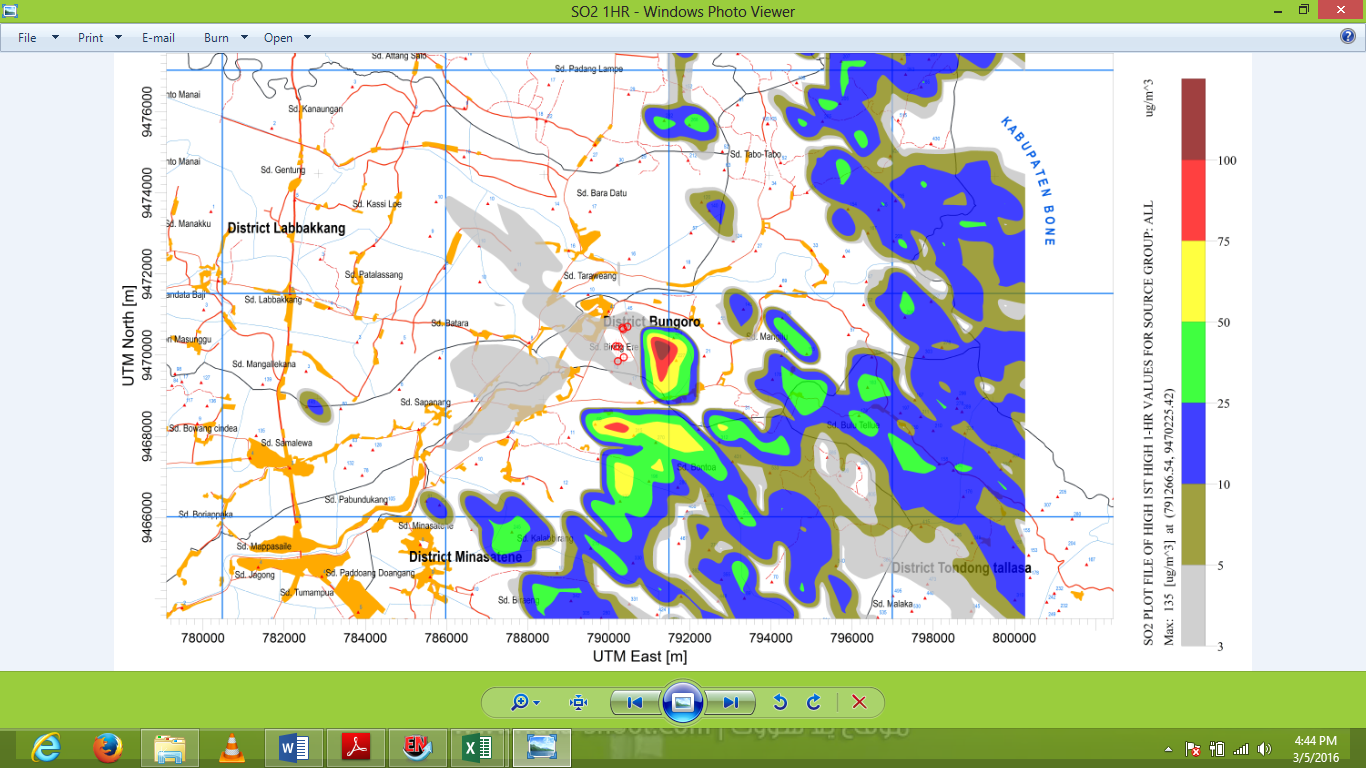 Figure 3. Dispersion Pattern of SO2: Highest Hourly Average